.S1:            R Toe, Heel, Triple Step, L Toe, Heel, Triple StepS2: R Heel Fwd, L Toe Back, R Shuffle Fwd, Rock Step, Shuffle BackS3: Diagonally Back R, Clap x2, Diagonally Back L, Clap x2, Rock Step, Shuffle FwdS4: Jazz Box, Full Turn R into ChasseS5: Cross Rock Step , Side, ½ Turn Rock Fwd, Step Together, Repeat on R*(Easy Option)*7&8 L Rock Fwd, Side, L Sailor step, R Rock Fwd, Side, R Sailor stepS6: Cross Rock L, Chasse L ¼ turn, Step ½ pivot, Walk WalkStart OverBarn Burner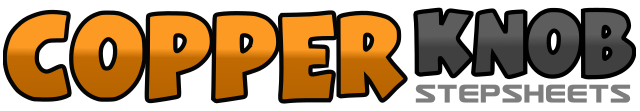 .......Count:48Wall:4Level:Improver.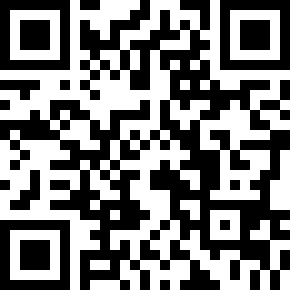 Choreographer:Rob Fowler (ES) - July 2018Rob Fowler (ES) - July 2018Rob Fowler (ES) - July 2018Rob Fowler (ES) - July 2018Rob Fowler (ES) - July 2018.Music:Barn Burner - Dan DavidsonBarn Burner - Dan DavidsonBarn Burner - Dan DavidsonBarn Burner - Dan DavidsonBarn Burner - Dan Davidson........1,2Touch R toe Diagonally Fwd (R heel turned out), Touch R heel Fwd(R toe Turned out)3&4R Triple Step in place RLR5,6Touch L toe Diagonally Fwd (L heel turned out), Touch L heel Fwd(L toe Turned out)7&8L Triple Step in place  LRL1,2Touch R heel Fwd, Touch R toe back3&4R Shuffle Fwd (RLR)5,6Rock Fwd L, Recover on R7&8Shuffle Back L (LRL)1&2Step R diagonally Back R, Clap hands twice3&4Step L diagonally back L, Clap hands twice5,6Rock back step R, recover fwd L7&8R shuffle Fwd    (RLR)1,2Cross L over R, Step  back R3,4Step L to L side, Touch R next to L5,6Make ¼ turn R stepping fwd R, Make ½ turn R stepping back L7&8Make ¼ turn R   Chasse R    (RLR)1&2&Cross Rock L Heel over R  , Recover back R, Rock L heel to L side , Recover3&4Make ½ Hinge turn L rocking L heel to L side, Recover onto R, Step L next to R5&6&Cross Rock R Heel over L, Recover back on L, Rock R heel to R Side , Recover7&8Make ½ Hinge turn R rocking R heel to R, Recover onto L, Step R next to L1,2Cross Rock L over R, Recover to R3&4Chasse L making ¼ turn L (LRL)5,6Step Fwd R, make ½ turn L7,8Walk fwd R, Walk Fwd L